ВВЕДЕНИЕ.ХАРАКТЕРИСТИКИ И ОБЪЕМ РАБОТ.СИСТЕМА ОЦЕНОК И КРИТЕРИЕВ.ТРЕБОВАНИЯ БЕЗОПАСНОСТИ. МАТЕРИАЛЫ И ОБОРУДОВАНИЕ.Приложения.ВВЕДЕНИЕ1.1. Название и описание профессиональной компетенции1.1.1 Название профессиональной компетенции: Гончарное дело.1.1.2. Описание профессионального навыкаКомпетенция включает знания по следующим основным требованиям:Технология выполнения (исполнения) конкурсных работСоблюдение техники безопасности при выполнении конкурсных заданийПодборка подходящего оборудования и инструмента для выполнения конкурсных работВладение навыками расчета времени выполнения конкурсных работСоблюдение санитарно-гигиенических условий выполнения конкурсных заданийДожившая до наших дней древняя методика производства глиняных сосудов по существу не изменилась. Но, опыт гончаров с годами совершенствовался: основываясь на собственном воображении и эмоциях, они стали вносить в гончарное производство новые мотивы. Авторы описывая процесс изготовления «древнеякутской» керамики, приводят разные варианты их формовки методом выколачивания и жгутиком. Лепка из глиняных жгутов была известна людям еще в каменном веке. Прошли тысячелетия, а мастера до сих пор успешно пользуются ей для создания уникальных изделий. Жгутовая техника может применяться мастерами для создания изделий любых форм и размеров, даже скульптур. Особенно, жгутовая техника незаменима при создании огромных сосудов, которые невозможно вытянуть на гончарном круге. По В.Л.Серошевскому древние мастера из подготовленного глиняного теста делают «булку и из него руками лепят стенки горшка, добавляя если нужно, свежей глины. Когда горшок получить известную, желательную форму внутрь его вставляют полукруглый или круглый гладкий камень и, поддерживая рукою, ударами лопатки снаружи по поверхности горшка, выравнивают и выглаживают его стенки» (1896.С 378).2. ХАРАКТЕРИСТИКИ И ОБЪЕМ РАБОТКонкурс проводится для демонстрации и оценки квалификации в компетенции «Гончарное дело». Конкурсное задание состоит из эскиза и практической работы.Задание 1 Лепка сосуда конусообразной формы методом жгута. Декорирование  орнаментом. Выравнивание и  заглаживание поверхности.Задание 2 Лепка сосуда сферической формы. Декорирование фактурами.Задание 3Лепка сосуда цилиндрической формы с расширяющимся верхом. Декорирование фактурами.2.1. Требования к квалификацииУчастники должны обладать уверенными познаниями в профессиональных областях, относящихся к изготовлению конструирование этапов гончарных изделий.Общая профессиональная пригодность участника конкурса:Знания в следующих областях:Знания по технике безопасности при изготовлении изделий, включая умения, необходимые для применения основных правил техники безопасности и правил действия в аварийных ситуациях, поддержание безопасных условий на своем рабочем месте и на других рабочих местах;знать технологические и физические свойства глины;знать правила  техники безопасности и охраны труда.Умение:Готовить материалы к обработке глинистых материалов;выполнять операции по изготовлению изделия из керамической массы;выполнять операции по выполнению этапов создания начина, полого тела, дна методом жгута;владеть видами художественной обработки материалов;2.2. Объем работУчастник должен самостоятельно выполнить составленные экспертной комиссией практические задания. Общий объем выполнения работ рассчитан на  12 часов на 3 дня по 4 часа.2.3. Конкурсное задание2.3.1. Формат конкурсного заданияПо своему формату, конкурсное задание представляет собой серию из нескольких заданий, выполняемых последовательно. Конкурсное задание раздается на месте в день проведения конкурса с технологической картой.2.3.2. Структура Конкурсного заданияКонкурсное задание состоит из практической части.Общее время на выполнение практического задания составляет 12 часов. Задание включает в себя: Изготовление сосуда из жгутов разных форм и сложности.- Разработка эскиза изделия;- Наращивание жгутами в сторону расширения;- Наращивание жгутами в сторону сужения;- Обработка внешней и внутренней  поверхности сосуда;- Декорирование орнаментом.3. СИСТЕМА ОЦЕНОК И КРИТЕРИЕВ.На каждую выполненную операцию выставляются оценки по десятибалльной шкале. К  критериям оценки относятся:Оценка за эскиз;Оценка за « равномерность раскатки толщины жгутов»;Оценка за «последовательность наращивания жгутов»;Оценка за «последовательность сужения в переходах»;Оценка за общий вид, пропорции изделияДекорирование фактурой, орнаментом.Подробная окончательная схема выставления оценок разрабатывается и утверждается всеми Экспертами WSR непосредственно на чемпионате WSR.4.1. Критерии оценкиКритерии оценки и количество выставляемых баллов разрабатывается и утверждается экспертно-методическим советом и предъявляется участникам конкурса для ознакомления за один час до проведения конкурса.4. ТРЕБОВАНИЯ БЕЗОПАСНОСТИ.ОТРАСЛЕВЫЕ ТРЕБОВАНИЯ ТЕХНИКИ БЕЗОПАСНОСТИСм. документацию по технике безопасности и охране труда. (см ПРИЛОЖЕНИЕ 1)Также необходимо соблюдать следующие отраслевые требования техники безопасности:Все участники должны быть одеты в спецодежду.Все участники должны до начала конкурса научиться обращению с имеющимся на площадке оборудованием, инструментами и приспособлениями.Наличие аптечки первой помощи.5. ИНСТРУМЕНТЫ, МАТЕРИАЛЫ И ОБОРУДОВАНИЕ6. ПРИЛОЖЕНИЕ1. Приходи на конкурс за 15 минут до начала.2.  Входи в кабинет  «Технология» только с  разрешения учителя.3.  Надень специальную одежду.4.  Сиди на закрепленных местах и не вставай без разрешения учителя.5.  Работу начинай только с разрешения учителя. Когда учитель обращается к тебе, приостанови работу. Не отвлекайся во время работы.6.   Не пользуйся инструментами, правила обращения, с которыми не изучены.7.   Использовать инструмент только по назначению.8.   Не работай с неисправными и тупыми инструментами.9.   При работе держи инструмент так, как показал учитель.10. Инструменты и оборудование храни в предназначенном для этого месте. Нельзя хранить инструменты и  в беспорядке.11. Содержи в чистоте и порядке рабочее место.12. Раскладывай инструменты и оборудование в указанном учителем порядке.13. Не разговаривай во время работы.14. Выполняй работу внимательно, не отвлекайся посторонними делами.15. Во время перемены необходимо выходить из кабинета.16. По окончании работы убери свое рабочее место. Требования безопасности перед началом работы1.   Надеть спецодежду.2.    Проверить исправность инструмента. Требования безопасности по окончании работы1.     Привести в порядок рабочее место.2.     Снять спецодежду и вымыть руки с мылом. техники безопасности при ручной обработке металла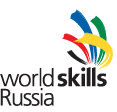 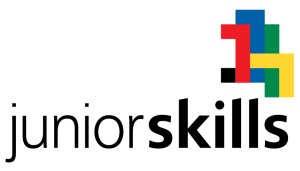 Городской чемпионат   JuniorSkills – Yakutsk 2017Техническое описаниеГончарное дело№Наименование Кол-воОтветственный за оснащение1.Природная глина40 кгМАОУ СПЛ 2.губка30 штМАОУ СПЛ 3.Набор инструментов, стеки1штна  1 участникаМАОУ СПЛ 6.Ткань х/б1штна 1 участникаМАОУ СПЛ 7.Полотенце для рук1штна  1 участникаМАОУ СПЛ8.Стаканчики по воду1штна  1 участникаМАОУ СПЛ9.Доска для лепки1штна  1 участникаМАОУ СПЛ10.Рабочий стол1штна  1 участникаМАОУ СПЛ11.Настенные часы1штна  кабинетМАОУ СПЛ